Aspect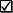 NotesAspectNotes1Fire safety9Vehicle and pedestrian movements2Electrical safety10Crowd management and security3Slips, trips and falls11Structural safety (stages, marquees etc.)4First aid provision12Water, food and drink5Lighting13Sound (noise and vibration)6Barriers14Adverse weather7Sanitary provisions15Special effects (including fireworks)8Waste receptacles & collection16Emergency procedures and  evacuation